1. BÖLÜM 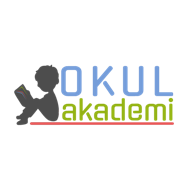 Ders	: TÜRKÇESınıf	: 8Tema / Metin Adı	: BİREY ve TOPLUM / PORTAKALKonular	: Kelime çalışması / Metin özeti / Soru oluşturma / Düşünce yazısı / Öz değerlendirme formu / Cümlenin ögeleri 2. BÖLÜM	                                                                                                                                   KAZANIMLAROKUMAAkıcı OkumaT.8.3.1. Noktalama işaretlerine dikkat ederek sesli ve sessiz okur.T.8.3.2. Metni türün özelliklerine uygun biçimde okur.T.8.3.4. Okuma stratejilerini kullanır.Söz VarlığıT.8.3.5. Bağlamdan hareketle bilmediği kelime ve kelime gruplarının anlamını tahmin eder.T.8.3.10. Geçiş ve bağlantı ifadelerinin metnin anlamına olan katkısını değerlendirir.Oysaki, başka bir deyişle, özellikle, kısaca, böylece, ilk olarak ve son olarak ifadeleri üzerinde durulur.T.8.4.18. Cümlenin ögelerini ayırt eder.AnlamaT.8.3.13. Okuduklarını özetler.T.8.3.14. Metinle ilgili soruları cevaplar.T.8.3.15. Metinle ilgili sorular sorar. T.8.3.19. Metnin içeriğine uygun başlık/başlıklar belirler.T.8.3.25. Okudukları ile ilgili çıkarımlarda bulunur.T.8.3.26. Metin türlerini ayırt eder.KONUŞMA T.8.2.7. Konuşmalarında uygun geçiş ve bağlantı ifadelerini kullanırT.8.2.2. Hazırlıksız konuşma yapar.T.8.2.3. Konuşma stratejilerini uygular.T.8.2.4. Konuşmalarında beden dilini etkili bir şekilde kullanır. T.8.2.5. Kelimeleri anlamlarına uygun kullanır.T.8.2.6. Konuşmalarında yabancı dillerden alınmış, dilimize henüz yerleşmemiş kelimelerin Türkçelerini kullanır.YAZMAT.8.4.2. Bilgilendirici metin yazar.T.8.4.4. Yazma stratejilerini uygular.T.8.4.13. Yazdıklarının içeriğine uygun başlık belirler.T.8.4.15. Yazılarında uygun geçiş ve bağlantı ifadelerini kullanır.T.8.4.16. Yazdıklarını düzenler.T.8.4.17. Yazdıklarını paylaşır.YÖNTEM VE TEKNİKLERİOkuma, bölerek okuma, inceleme, günlük hayatla ilişkilendirme ve günlük hayattan örnekler vermeARAÇ-GEREÇLER VE KAYNAKÇA İmla kılavuzu, sözlük, deyimler ve atasözleri sözlüğü, EBA, İnternet, kütüphane…ÖĞRETME-ÖĞRENME ETKİNLİKLERİDikkati ÇekmeOkul gezisi olarak gidilen Naim Süleymanoğlu filminden bahsedilecek ve Naim’in çocuk yaşta halter için ailesinden ayrılarak uzak bir şehre gitmesi altında yatan sebepler sorgulanacak. Çocukların düşünceleri sorulacak. Empati yapmaları sağlanacak. GüdülemeÖğrencilere sayfa 122’de yer alan temamızın ikinci metni olan “PORTAKAL” ı işleyeceğimizden bahsedilecek.  Bu metinle beraber yoksulluktan ailesinden ayrılıp yatılı olarak okumak zorunda olan bir çocuğun yaşantılarından yola çıkarak günümüzle kıyaslama yapacakları söylenecek. Gözden GeçirmeÖğrencilere herhangi bir meyve ile ilgili bir anısı olup olmadığı sorulacak .DERSE GEÇİŞGörsel okuma yapılacak. Metinde anlatılanlar tahmin edilecek. MEtin bir kez sessizce herkes tarafından okunması sağlanacak. Bu esnada bilinmeyen kelimeler tespit edilecek. Metinde bulunan kelimeler tahtaya yazılacak. TDK sözlük akıllı tahtadan açılarak anlamları deftere yazılacak. Metin ikinci kez sesli olarak okunacak. Bölerek okuma yöntemi uygulanacak. Bu okuma sonrasında anahtar kelimeler belirlenecek.Anahtar Kelimeler : katık , utandırmak, portakal, aile, ana, yemek1. Etkinlik Metinde geçen bazı kelimelerin harfleri karışık verilmiş. Anlamından yola çıkarak kelimeler belirlenecek.  Amca: emmiSınav: imtihanUtandırmak: mahcup etmekYetişme, erişme, büyüme: yetikleşmekSürmeyi sürüp kapamak: sürmelemekBüyükanne, nine: ebeEkmekle doymak gerektiğinde, ekmeğe katılan peynir, zeytin, helva gibi yiyecek: katıkİçi yumuşak bir madde ile doldurularak dikilen, oturmaya, yaslanmaya yarar şilte: minder2. Etkinlik Metinle ilgili sorular cevaplanacak. 1. Yazarın aile ortamı nasıldır? Kendi aile ortamınızla karşılaştırınız.Yazar kalabalık bir ailede yaşamaktadır. Kalabalık ortamda yemek yemek sorunludur. Aile üyeleri fazla muhabbet etmemektedir. (örnek) Ben dört kişilik bir aile ortamına sahibim. Rahat yemek yeriz. Herkes birbiri ile muhabbet eder.2. Yazarın yatılı okula gitmesine kim karar veriyor? Niçin?Dedesi karar veriyor. Yazarın okumasını istiyor.3. Yazar yatılı okulda en çok neye şaşırıyor?Yemeklerin bol olmasına şaşırıyor.4. Yazarın ilk defa yatılı okulda gördüğü yiyecek hangisidir? Yazar bu yiyeceğin tadını beğeniyor mu?Portakaldır. Tadını beğeniyor.5. Yazar ne zaman köyüne gidiyor? Giderken annesine ve kardeşine ne götürüyor?Dönem bitince gidiyor. Giderken annesine ve kardeşine portakal götürüyor.6. “Şimdi ne vakit portakal yesem elimi yıkamam, bir süre koklarım. Elif’i koklar gibi, anamı koklar gibi koklarım.” sözlerinde yazarda ağır basan duygu nedir?...3. EtkinlikMetnin özeti yazılacak. Yazar köyde, kalabalık bir ailede yaşamaktadır. Aile fakir ve kalabalık olduğu için yemek yemek sorunludur. Ailenin büyüğü yani yazarın dedesi, yazar ve kardeşinin okumasını ister. Onları yatılı okula verir. Yazar yatılı okulda yemeklerin bol olmasına çok şaşırır. Burada ilk defa portakal yer ve çok beğenir. Tatilde köye giderken annesi ve kardeşine portakal götürür. Annesine ve kardeşine onları çok özlediğini söyler. Portakal yedikten sonra kardeşinin ellerini koklar. Yazar ne zaman portakal yese aklına kardeşi ve annesi gelmektedir.4. EtkinlikMetne farklı başlıklar bulunacak. 5. Etkinlik Etkinlikte yer alan günlükler okunacak ve bunlarla ilgili sorular hazırlanacak. Sonra arkadaşlarına soruları soracaklar. 6.EtkinlikGünlük yaşantı üzerine izlenimlerini kaleme alacaklar. Sonrasında yazma becerisi öz değerlendirme formu dolduracaklar. 7.EtkinlikEtkinlikte yer alan cümlelerdeki koyu kısımların hangi öge olduğu belirlenecek.Her yerde öğrenci var. / Yer TamlayıcısıPortakalların hepsini yedirmedi annem. /  Özneİlkokul bitince dedem babamı yanına çağırdı. / Zarf TamlayıcısıBen böyle bir şey görmemişim. / Nesne	 		 	 Derslerden kalırsam beni okuldan atarlarmış. / Yüklem	 Bir gün yemekte bir şey verdiler. / Yer Tamlayıcısı 	 	  Dönem boyunca hiç gitmedim köye. / 	 Zarf Tamlayıcısı	 Giderken anama portakal götürdüm. /  Nesne 	 	Ne vakit portakal yesem elimi yıkamam. /  Yüklem	 	 	 	3. BÖLÜM					                                                                                                                                   Ölçme-Değerlendirme7. Etkinlikteki cümlelerin tüm ögelerini belirleyiniz.  Dersin Diğer Derslerle İlişkisiOkurken yorum yapabilme, problem çözme, düşündüğünü tasarlama, yazarken imla ve noktalamaya diğer derslerde de dikkat etmeleri sağlanır.Türkçe Öğretmeni Sefa AVCILAR16.12.19Okul Müdürü